На основании приказов Министерства образования Оренбургской области от 13.02.2024 г. № 01-21/68 «О сроках и организации проведения Оренбургской областной олимпиады школьников 5-8 классов в 2023-2024 учебном году», от 23.11.2022 г. № 01-21/1711 «Об утверждении Положения об Оренбургской областной олимпиаде школьников», в целях раннего выявления и поддержки обучающихся, проявивших выдающиеся способности ПРИКАЗЫВАЮ:1. Провести в 2023-2024 учебном году школьный и муниципальный этапы Оренбургской областной олимпиады школьников (далее – олимпиада) для обучающихся 5-8 классов всех типов общеобразовательных организаций  по математике, английскому языку, географии, основам безопасности жизнедеятельности, русскому языку, биологии, астрономии, истории, физической культуре, экологии, литературе, обществознанию, химии, физике, информатике в строгом соответствии с Положением об Оренбургской областной олимпиаде школьников, утвержденным приказом министерства образования Оренбургской области от 23.11.2022 года № 01-21/1711«Об утверждении Положения об Оренбургской областной олимпиаде школьников».2. Утвердить:состав оргкомитета школьного этапа олимпиады школьников согласно приложению 1 к настоящему приказу;состав оргкомитета муниципального этапа олимпиады школьников согласно приложению 2 к настоящему приказу;состав муниципальных предметно-методических комиссий олимпиады школьников согласно приложению 3 к настоящему приказу;состав жюри школьного этапа олимпиады школьников согласно приложению 4 к настоящему приказу;состав жюри муниципального этапа олимпиады школьников согласно приложению 5 к настоящему приказу;список ответственных лиц за организацию централизованной проверки олимпиадных работ муниципального этапа олимпиады школьников согласно приложению 6 к настоящему приказу;план мероприятий по организации и проведению школьного, муниципального этапов олимпиады школьников согласно приложению 7 к настоящему приказу;график проведения школьного этапа олимпиады школьников согласно приложению 8 к настоящему приказу;график рассылки олимпиадных заданий, критериев оценивания заданий школьного этапа олимпиады школьников согласно приложению 9 к настоящему приказу;состав апелляционной комиссии муниципального этапа олимпиады школьников согласно приложению 10 к настоящему приказу.3. Главному специалисту Управления образования Козловой Ю.А.:3.1. Организовать подготовку и проведение школьного, муниципального этапов олимпиады в соответствии с документами министерства образования Оренбургской области.3.2. Обеспечить нормативное правовое обеспечение школьного, муниципального этапов олимпиады.3.3. Обеспечить получение олимпиадных заданий, эталонов ответов, критериев оценивания заданий муниципального этапа олимпиады согласно графику, утвержденному министерством образования Оренбургской области по защищённому каналу связи (приложение 10).3.4. Предоставить в министерство образования Оренбургской области заявку на участие в региональном этапе олимпиады в срок согласно Приложению 5 к приказу Министерства образования.3.5. Организовать отправку олимпиадных заданий школьного этапа олимпиады в дни ее проведения по защищенному каналу.3.6. Подготовить списки участников муниципального этапа олимпиады на основании заявок общеобразовательных организаций, квоты участия и довести данную информацию до руководителей общеобразовательных организаций.Срок: до 06 марта 2024 года4. Возложить на предметно-методические комиссии по каждому учебному предмету ответственность за:своевременную и качественную подготовку олимпиадных заданий для каждой возрастной группы школьного этапа олимпиады;обеспечение хранения заданий с соблюдением конфиденциальности;разработку требований к проведению школьного этапа, подготовленных на основе методических рекомендаций областных предметно-методических комиссий.5. Утвердить квоту победителей и призеров школьного этапа олимпиады в размере 20% от общего числа участников в параллели (группе параллелей), муниципального этапа - в размере не более 25% от общего числа участников в параллели (группе параллелей), при этом победителем является участник, набравший наибольшее количество баллов, победитель или призер должны набрать не менее половины баллов от максимально возможных.6. Председателям жюри школьного, муниципального этапов олимпиады:6.1 Организовать проверку работ участников по каждому общеобразовательному предмету в соответствии с указанными требованиями, утвержденными критериями и методиками оценивания выполненных олимпиадных заданий.6.2 Определить победителей и призеров олимпиады на основании рейтинга по каждому общеобразовательному предмету в соответствии с квотой, установленной Управлением образования администрации города Бузулука.6.3 Предоставить для утверждения результаты олимпиады (протоколы, рейтинговые таблицы) муниципального этапа – в Управление образования администрации города Бузулука, школьного этапа - представителю оргкомитета в ОО (приложение 14).6.4 Провести с участниками олимпиады анализ олимпиадных заданий и решений.6.5 Осуществлять по запросу участника олимпиады показ выполненных им олимпиадных заданий.6.6 Рассматривать апелляции участников олимпиады.7. Провести муниципальный этап олимпиады по всем предметам на базе ОО по месту обучения участников с использованием офлайн наблюдения во всех аудиториях.8. Руководителям общеобразовательных организаций:8.1 Ознакомить под подпись учителей, обучающихся, их родителей (законных представителей) с Положением об областной олимпиаде школьников, утвержденным приказом министерства образования Оренбургской области от 23.11.2022 года № 01-21/1711 (приложение 15).8.2 Организовать участие в подготовке и проведении школьного этапа олимпиады в соответствие с Положением об областной олимпиаде школьников, нормативно-правовыми документами Управления образования.8.3 Своевременно информировать обучающихся о календаре мероприятий олимпиады.8.4 Обеспечить сбор согласий родителей (законных представителей) обучающихся, заявивших о своем участии в олимпиаде, на сбор, хранение, использование, распространение (передачу) и публикацию персональных данных своего несовершеннолетнего ребенка.8.5 Создать условия для проведения школьного, муниципального этапов олимпиады.8.6 Обеспечить:сохранность жизни и здоровья обучающихся во время проведения школьного, муниципального этапов олимпиады;своевременную регистрацию участников муниципального и регионального этапа олимпиады на портале «Мероприятия в образовании Оренбургской области» по ссылке https://events.edu.orb.ru/;своевременное предоставление протоколов школьного этапа олимпиады по каждому предмету на адрес электронной почты kozlova.yulia13@yandex.ru.Срок: на следующий день после проведения олимпиады8.7 Наградить победителей и призеров школьного, муниципального этапов олимпиады грамотами.8.8 Предоставить заявку на участие в муниципальном этапе олимпиады по форме, указанной в Приложении 12, на адрес электронной почты kozlova.yulia13@yandex.ruСрок: не позднее 06.03.2024 года8.9 Организовать участие в муниципальном этапе олимпиады обучающихся 5-8 классов:победителей и призеров муниципального этапа областной олимпиады школьников предыдущего учебного года, если они продолжают обучение в общеобразовательной организации;победителей и призеров школьного этапа Оренбургской областной олимпиады текущего учебного года по соответствующему учебному предмету, преодолевших установленную квоту участия;победителей и призеров школьного этапа всероссийской олимпиады школьников текущего учебного года по соответствующему учебному предмету, преодолевших установленную квоту участия, в следующие сроки:	11.03.2024 – математика, английский язык, география;	14.03.2024 - русский язык, биология, основы безопасности жизнедеятельности, астрономия;	18.03.2024 - история, физическая культура (теоретическая часть), экология, литература; 	19.03.2024 - обществознание, физика, химия, информатика, физическая культура (практическая часть).Начало тиражирования олимпиадных заданий в аудиториях проведения олимпиады в присутствии участников олимпиады и лиц, ответственных за обеспечение конфиденциальности – 10.00 часов.8.10 Направить учителей-предметников, включенных в состав жюри муниципального этапа олимпиады, для проверки работ в МОБУ «ООШ №9» к 14.30 в день проведения олимпиады.8.11 Предоставить заявку на участие в региональном этапе олимпиады по форме, указанной в Приложении 13, на адрес электронной почты kozlova.yulia13@yandex.ruСрок: не позднее 22.03.2024 года9. МКУ «ЦРО»:9.1 Обеспечить методическое сопровождение проведения школьного, муниципального этапов олимпиады.9.2 Совместно с муниципальными предметно - методическими комиссиями подготовить:комплекты заданий, критерии оценивания, с основой на содержание образовательных программ основного общего образования и общего образования углубленного уровня и соответствующей направленности для школьного этапа олимпиады (5-8 классы), в том числе по экологии 1 комплект заданий для 5-8 классов, по химии 1 комплект заданий для 7-8 классов. По остальным предметам на каждую параллель 1 комплект.Срок: до 26 февраля 2024 годатребования к проведению школьного этап олимпиады с учетом методических рекомендаций областных предметно-методических комиссий олимпиады Срок: до 26 февраля 2024 года9.3 Организовать объективную проверку олимпиадных работ муниципального этапа на базе МОБУ «ООШ №9» в день проведения олимпиады с 14.30.10. Контроль за исполнением данного приказа возложить на заместителя начальника Управления образования Н.М. Бурангулову.Начальник Управления образования администрации города Бузулука                                                 Т.Д. Чигарева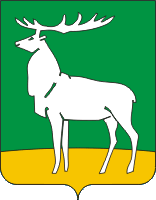 Управление образования администрациигорода Бузулука(УО)П Р И К А З21.02.2024 № 01-09/66г. БузулукО проведении школьного, муниципального этапов Оренбургской областной олимпиады школьников 5-8 классов в 2023-2024 учебном году